Klub chovatelů jezevčíků ČR - Středočeská pobočka a Praha, 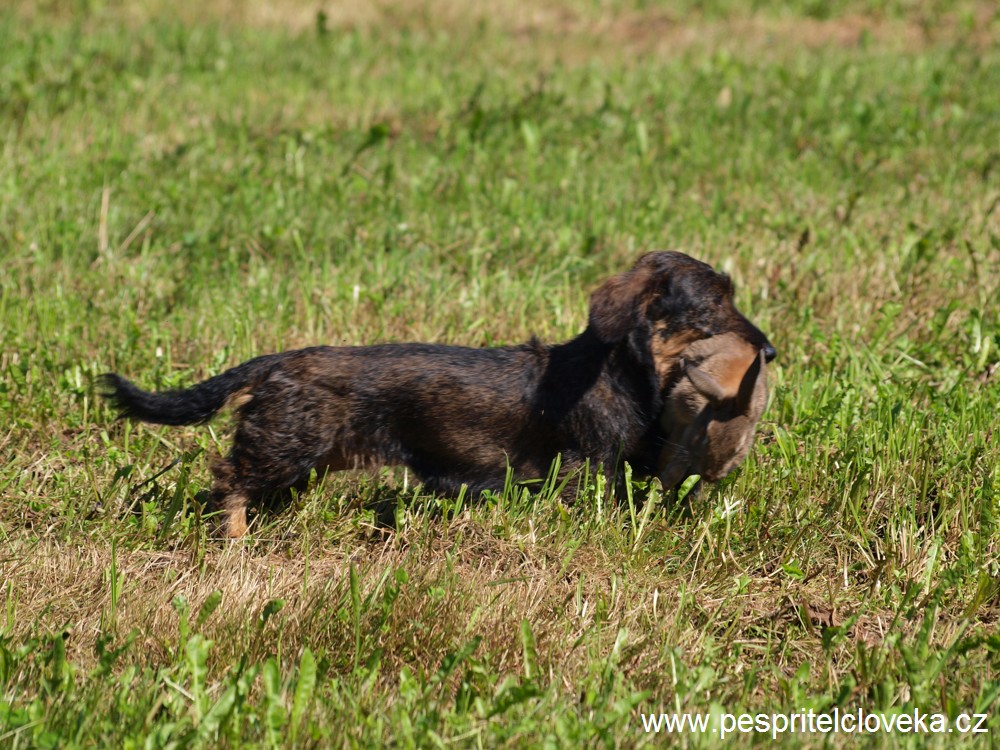 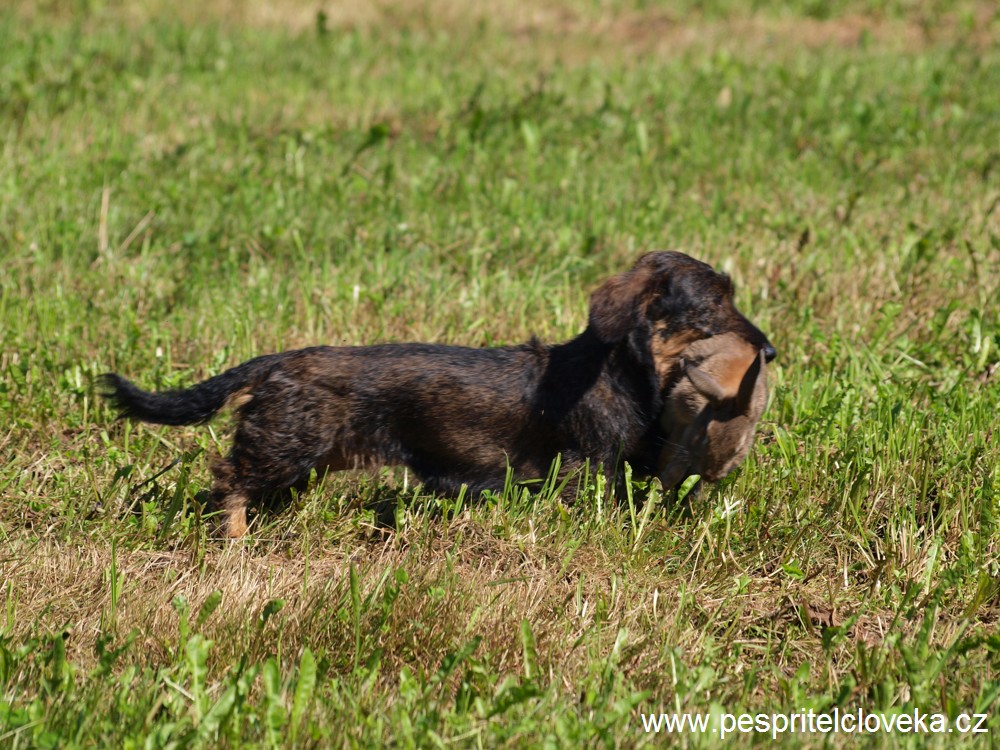 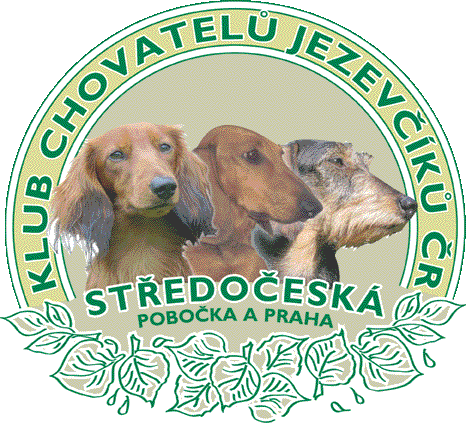 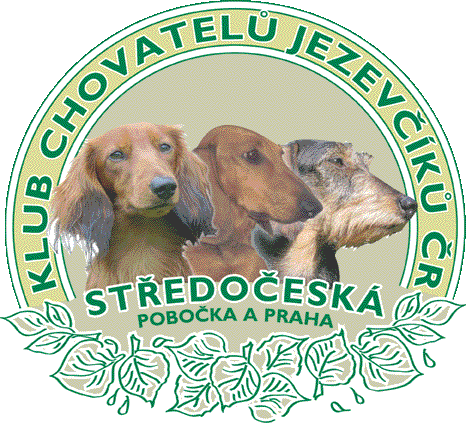 
Vás zvou na 
VÍKEND S JEZEVČÍKEMAREÁL HOTELU „NA STATKU“,
NEPŘEVÁZKA (45 km od Prahy, sjezd č. 40 z dálnice Praha- Mladá Boleslav)SOBOTA 9.6.2018 – Pohodový den s jezevčíkem
od 10:00 do „CO KDO VYDRŽÍ“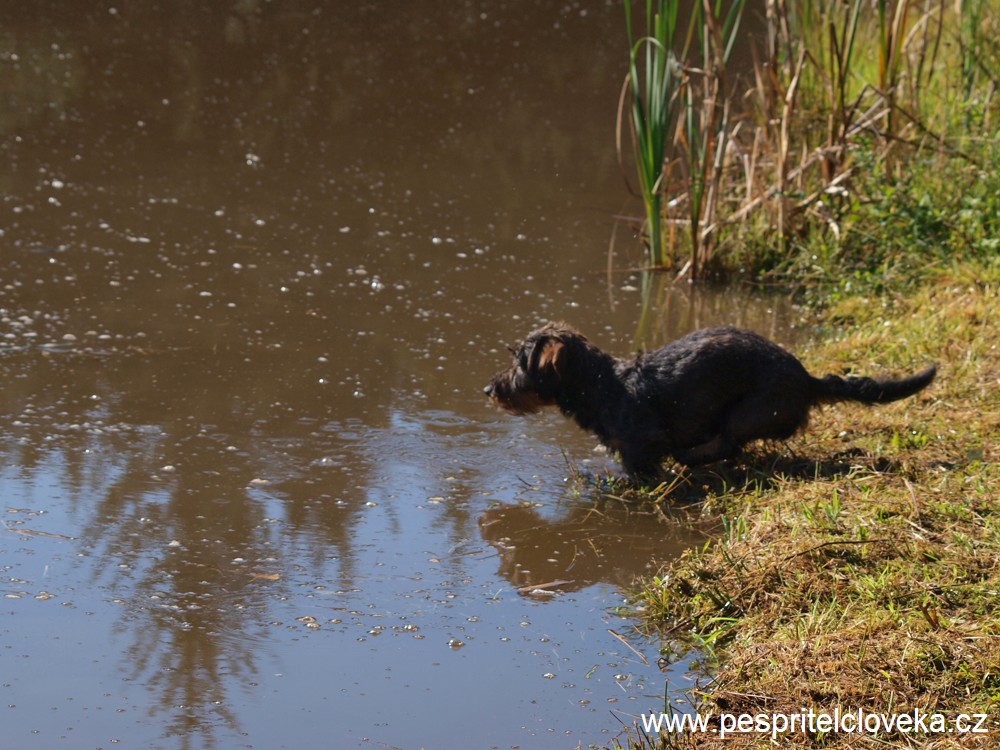 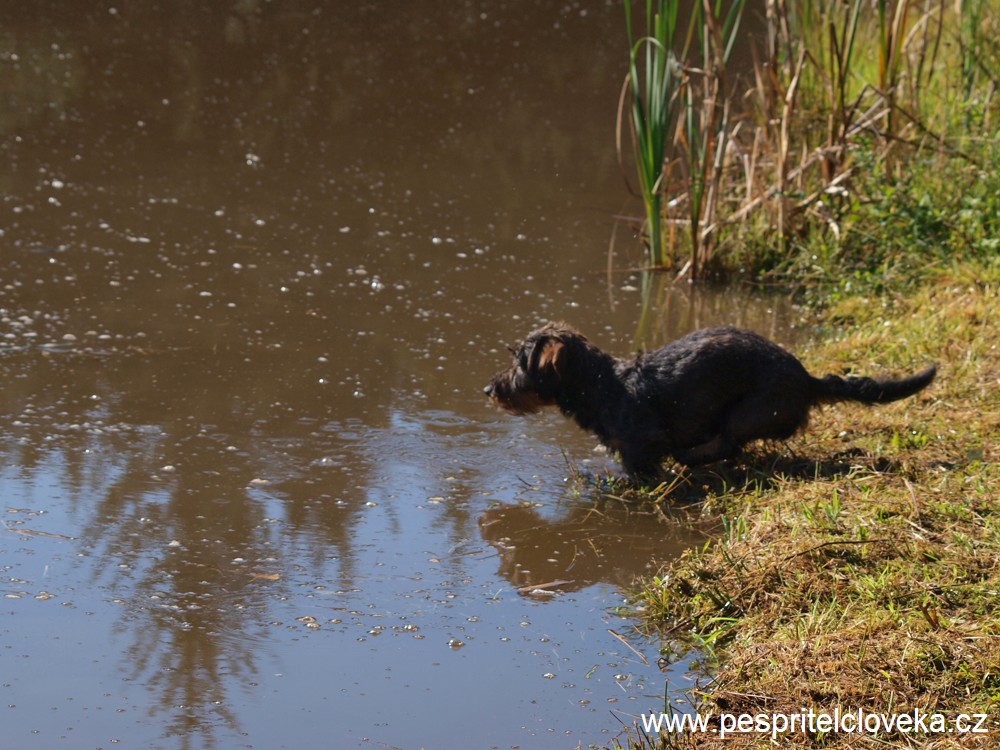 NEDĚLE 10.6.2018 – Klubová výstava
od 8:00 do 16:00PROGRAM SOBOTA:
- dopolední přednáška MVDr. Lukáše Duchka na téma „ZDRAVOTNÍ PROBLÉMY JEZEVČÍKŮ“ 
- sportovní odpoledne s jezevčíkem
- večerní (až noční) přátelské posezení spojené s grilováním a tombolouStředočeská pobočka KCHJ ČR pořádá v rámci Klubové výstavy jezevčíků v Nepřevázce přátelské setkání chovatelů, majitelů a příznivců jezevčíků pod názvem „VÍKEND S JEZEVČÍKEM“. NECHTE STAROSTI DOMA A PŘIJEĎTE SE POBAVIT.V sobotu proběhne Pohodový den s jezevčíkem, jehož náplní bude dopolední přednáška
MVDr. Lukáše Duchka, odpolední sranda-hrátky s jezevčíky a večerní společné posezení u grilovaných dobrůtek spojené s tombolou. V neděli proběhne Klubová výstava jezevčíků. Akce se koná v areálu Hotelu „Na statku“. Součástí areálu je parkoviště, fotbalové hřiště, ubytování, restaurace s krytým venkovním posezením, ohniště a pískoviště pro děti.   Místo konání:Areál Hotelu „Na statku“, Nepřevázka 1, 293 01 Mladá Boleslav, www.hotel.heso.cz, GPS: 50.3770067N, 14.9155197EParkování:ZDARMA přímo v areálu, možnost parkování i pro obytná auta. Stravování:Zajištěno po celý víkend v restauraci v areálu (hradí si každý účastník individuálně). Ubytování:Možnost stanování v areálu ve vlastním stanu, případně v karavanu. K dispozici sociální zařízení v areálu.Program:Sobota 9.6.2018:Všeobecná ustanovení:Každý majitel ručí za škody způsobené svým psem. Po příjezdu majitel doloží provedení vakcinace psa/feny proti vzteklině, psince a parvoviróze v období jeden měsíc až jeden rok před akcí (vzteklina dle očkovacího schématu). Na akci nebudou puštěni nemocní psi a háravé fenky. Pohyb se psy po areálu pouze na vodítku. K dispozici budou pytlíky na psí exkrementy, prosíme o důsledný úklid po vašich miláčcích! Pořadatel neodpovídá za případnou ztrátu nebo zranění psa.  Kontaktní adresa pro bližší informace a přihlášku:Markéta Chodilová   605754926,    klubovka.kchj@seznam.czPřihlášky, propozice a další informace jsou rovněž k dispozici na stránkách Klubu chovatelů jezevčíků (www.kchj.cz) a na stránkách Středočeské pobočky (www.scpobocka.cz).Přihlášku na „Pohodový den s jezevčíkem“ spolu s dokladem o zaplacení zašlete nejpozději do 18.5.2018  na e-mail : klubovka.kchj@seznam.cz nebo na adresu Markéta Chodilová, Vavřineč 1, Velký Borek, 277 31Poplatek zašlete na Klubový účet č. 27-4503700277/0100, jako v.s. použijte vaše členské číslo (pokud nejste v klubu, napište vaše telefonní číslo), do kolonky „zpráva pro příjemce“ napište „akce jezevčík“.Bez zaplacení poplatku nemůžeme bohužel vaši přihlášku zaregistrovat. Nejpozději do týdne po zaslání přihlášky vám e-mailem potvrdíme její přijetí, pokud se tak nestane, kontaktujte nás prosím.Za výbor Středočeské pobočky a Prahy KCHJ ČRKateřina Benediktová
Miroslav Brož 
Marie Filípková
Markéta ChodilováPřihlášku na Klubovou výstavu zasílejte prosím na adresu uvedenou v propozicích Klubové výstavy (najdete na www.kchj.cz). Obě akce (sobotní i nedělní) probíhají nezávisle na sobě. Tj. můžete přijet jen na sobotu nebo jen na neděli nebo na obě zároveň .Program Klubové výstavy, která se koná v neděli 10.6.2018:Přihláška na „POHODOVÝ DEN S JEZEVČÍKEM“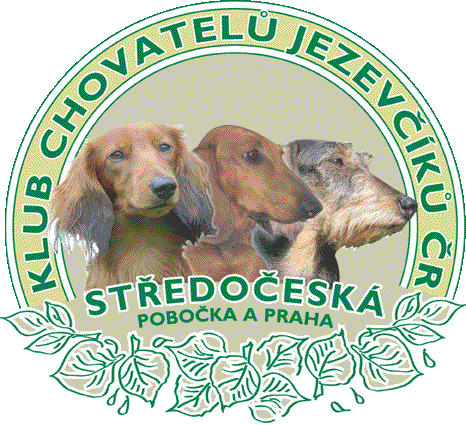 Termín :            sobota 9.6.2018	Místo konání : areál Hotelu „Na Statku“, NepřevázkaPřihlášené osoby (jméno, příjmení, telefon, e-mail:…….…………………………….…………………….…………………………………………….………………………….………….………………………………………………………….……………………………….….…………………………………………………………….…………………………….……….………………………………………………………….…………………………….…………….………………………………………………Přihlášení psi (jméno, velikostní ráz, druh osrstění, datum narození, pohlaví):…….…………………………….…………………………………………………………….……………………………..…………………………………………………………….…………………………….…………………………………………………………….…………………………….…………………………………………………………….…………………………….…………………………………………………………….…………………………….………………………………………………………Mám zájem o (vybrané prosím zaškrtněte):					Přednášku MVDr. Duchka: 	počet osob: …. x 150 Kč =			………….KčSportovní odpoledne:		počet psů:…… x 100 Kč =			………….KčVečerní grilování		počet osob: …. x 160 Kč = 			………….KčCelkem	…………..KčZde prosím vepište případné poznámky, návrhy či požadavky:……………………………………………
………………………………………………………………………………………………………………………………………………………………………………………………………………………………………………Souhlasím se zaslanými propozicemi a podmínkami konání akce.V …………….dne: ………2018		 		 Podpis: ………………………..10:00 – 10:15 příjezd účastníků, prezentace, ubytování10:15 - 10:30 sraz v restauraci – informace o programu a průběhu dne, kontrola očkovacích průk.11:00 - 13:00přednáška MVDr. L.Duchka na téma „Zdravotní problémy jezevčíků“13:00 – 14:00oběd14:00 – 18:00sportovní odpoledne pro jezevčíky, děti a zdatnější páníčky, připraveno bude několik stanovišť:
č.1 – jezevčičí coursing 
č.2 – „opičí dráha“ pro pejsky a jejich majiteleč.3 – ukázky úpravy srsti, výuka trimováníč.4 – nácvik vystavování jezevčíka na výstavě19:00 – dle výdržepřátelské posezení u ohně, grilování vepřové kýty, tombola PŘÍSPĚVKY DO TOMBOLY JSOU VÍTANÉ(časy jsou orientační a budou uzpůsobeny podmínkám a průběhu akce)(časy jsou orientační a budou uzpůsobeny podmínkám a průběhu akce)8:00–9:00 Přejímka psů9:00-9:30 Zahájení výstavy9:30-14:00Posuzování v kruzíchod 10:30Výběr do chovu (pro psy přihlášené na výstavu zdarma)od 13:00Doprovodný program „Dítě a pes“ – účast zdarma14:30-16:00Závěrečné soutěže, přehlídka vítězů, výběr nejkrásnějšího jezevčíka výstavy